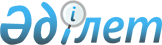 О внесении изменений в постановление акимата от 13 июля 2018 года № 122 "Об утверждении наименований и индексов автомобильных дорог общего пользования районного значения Денисовского района"Постановление акимата Денисовского района Костанайской области от 20 января 2021 года № 20. Зарегистрировано Департаментом юстиции Костанайской области 21 января 2021 года № 9729
      В соответствии с пунктом 2 статьи 31 Закона Республики Казахстан от 23 января 2001 года "О местном государственном управлении и самоуправлении в Республике Казахстан", пунктом 2 статьи 6 Закона Республики Казахстан от 17 июля 2001 года "Об автомобильных дорогах" акимат Денисовского района ПОСТАНОВЛЯЕТ:
      1. Внести в постановление акимата Денисовского района "Об утверждении наименований и индексов автомобильных дорог общего пользования районного значения Денисовского района" от 13 июля 2018 года № 122 (опубликовано 6 августа 2018 года в Эталонном контрольном банке нормативных правовых актов Республики Казахстан, зарегистрировано в Реестре государственной регистрации нормативных правовых актов за № 7991) следующие изменения:
      подпункт 2) пункта 2 указанного постановления исключить;
      приложение к указанному постановлению изложить в новой редакции согласно приложению к настоящему постановлению.
      2. Государственному учреждению "Отдел жилищно-коммунального хозяйства, пассажирского транспорта и автомобильных дорог акимата Денисовского района" в установленном законодательством Республики Казахстан порядке обеспечить:
      1) государственную регистрацию настоящего постановления в территориальном органе юстиции;
      2) размещение настоящего постановления на интернет-ресурсе акимата Денисовского района после его официального опубликования.
      3. Контроль за исполнением настоящего постановления возложить на курирующего заместителя акима района.
      4. Настоящее постановление вводится в действие по истечении десяти календарных дней после дня его первого официального опубликования. Наименования и индексы автомобильных дорог общего пользования районного значения Денисовского района
					© 2012. РГП на ПХВ «Институт законодательства и правовой информации Республики Казахстан» Министерства юстиции Республики Казахстан
				
      Аким Денисовского района 

Б. Нургалиев
Приложениек постановлению акиматаот 20 января 2021 года№ 20Приложениек постановлению акиматаот 13 июля 2018 года№ 122
№ п/п
Индекс автомобильной дороги
Наименование автомобильной дороги
1
KP-DS-1
"Денисовка-Зааятское"
2
KP-DS-2
"Денисовка-Некрасовка"
3
KP-DS-3
"Денисовка-станция Денисовка"
4
KP-DS-4
"Зааятское-Жалтырколь"
5
KP-DS-5
"Зааятское-Аятское"
6
KP-DS-6
"Денисовка-Гришенка"
7
KP-DS-7
"Зааятское-Свердловка"
8
KP-DS-8
"Зааятское-Фрунзенское"
9
KP-DS-9
"Денисовка-Алчановка"
10
KP-DS-10
"Свердловка-Подгорное"
11
KP-DS-11
"Приреченка-Аршалы"
12
KP-DS-12
"Аршалы-Набережное"
13
KP-DS-13
"Крымское-Озерное"
14
KP-DS-14
"Перелески-Крымское"
15
KP-DS-15
"Денисовка-Покровка"